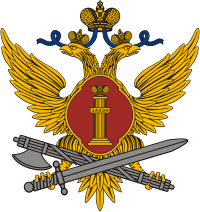 ФЕДЕРАЛЬНОЕ КАЗЁННОЕ ПРОФЕССИОНАЛЬНОЕОБРАЗОВАТЕЛЬНОЕ УЧРЕЖДЕНИЕ № 277ФЕДЕРАЛЬНОЙ СЛУЖБЫ ИСПОЛНЕНИЯ НАКАЗАНИЙфилиал № 3 Методическая работапо теме «Развитие познавательного интереса через уроки теоретического обучения».Разработал:Преподаватель Керн Татьяна ГеннадьевнаКрасноярск 2020 г.                                                            «Человек бессмертен благодаря                                                        познанию. Познание и мышление –                                                         это корень его жизни, его                                                         бессмертия».                                                                                         Гегель.Сегодняшнее время требует иного подхода к обучению специалиста. Специалист должен быть не только профессионально грамотным, но и всесторонне развитым.Обновление сегодняшнего общества во всех сферах его дальнейшего развития предусматривает возрастающую роль человеческого фактора. И это закономерно. Становление личности, как известно, заложено не в природе индивида, оно происходит в его индивидуальной жизни, в системе его отношений, в его образе жизни. Одной из форм общественной направленности личности является познавательный интерес.Существует несколько методов стимулирования познавательного интереса – это метод познавательного  спора, анализ жизненных ситуаций,  познавательных игр, учебных дискуссий и так далее.Сегодня в современной педагогике накоплен большой опыт по изучению многообразия форм и методов развития познавательной деятельности.Под познавательной активностью и самостоятельностью мы понимаем  направленность и устойчивость познавательного интереса, стремление к эффективному овладению знаниями и способами деятельности.Формирование познавательной активности является одним их факторов становления позиции обучающегося в учебной деятельности и вообще в жизни. Избранная мною тема является актуальной, так как ее разработка обусловлена требованиями современного общества, озадаченного подготовкой молодого поколения с активной жизненной позицией.Современный и будущий работодатель заинтересован в таком работнике, который:- умеет думать самостоятельно и решать разнообразные проблемы (то есть применять полученные знания для их решения);- обладать критическим и творческим мышлением;- владеть богатым словарным запасом, основанном на глубоком понимании.Основными учебными  заведениями, в которых осуществляется подготовка специалистов, обладающих глубокими знаниями, прочными умениями являются профессиональные училища и техникумы.Таким образом, выпускник современного образовательного учреждения, который будет жить и работать в новое время должен обладать общими и профессиональными компетенциями, в частности:- гибко адаптироваться в меняющихся жизненных ситуациях, самостоятельно приобретая необходимые знаниями, умело применяя их на практике для решения проблем, чтобы на протяжении всей жизни найти в ней свое место;- самостоятельно критически мыслить, уметь видеть возникающие трудности и искать  пути рационального их преодоления, используя современные технологии;- четко осознавать где и каким образом приобретаемые им знания могут быть применены в окружающей действительности;- быть способными к творческому мышлению;- грамотно работать с информацией;- быть коммуникабельными, уметь работать сообща в различных областях, предотвращая конфликтные ситуации и умело выходить из них.Исходя из вышеизложенного, появляется необходимость в разработке путей и средств, технологии формирования познавательной активности и самостоятельности обучающихся на уроках теоретического обучения.Успех обучения и воспитания в учебном заведении во многом зависит от того, на сколько рационально организованна их учебная деятельность. Специфика профессии преподавателя заключается в том, что ежегодно необходимо начинать обучение  новых обучающихся (новый набор, так как срок обучения «Операторов швейного оборудования» составляет 10 месяцев). Каждый «новый набор» всегда начинается с изучения контингента. Для изучения своего контингента я использую такие методы как:- наблюдение за обучающимися;- беседа с обучающимися;- тестирование.Так же я обращаю внимание на поведение на уроках.В результате можно сделать выводы об уровне сформированности умений познавательной активности и самостоятельности.Это такие умения как:- учебно-организационные (планирование своей деятельности, создание условий труда и т.д);- учебно-информационные (умение работать с книгой, пользоваться справочной литературой и т.д);- учебно–интеллектуальные (умение мотивировать свою деятельность, воспринимать информацию, самостоятельно выполнять упражнения и т.д).Низкий уровень характеризуется деятельностью обучающихся путем проб и ошибок, нет самостоятельности в работе, требуется постоянный контроль со стороны преподавателя. Работают в основном, опираясь на бытовые знания.Средний уровень характеризуется самостоятельностью при выполнении не сложных работ, но все же требуют участия преподавателя. У них выражены отдельные общие умения например, умение планировать свой труд, организаторские умения.Поэтому свою работу преподаватель должен организовывать таким образом, чтобы повысить эти уровни, так как любое умение включает знания и навыки и формируется на основе уже имеющихся знаний и навыков, приспосабливая их к новым условиям.Работая над данной проблемой, я выявила психолого-педагогические условия, способствующие развитию познавательной активности и самостоятельности:- целенаправленное формирование познавательной  активности и самостоятельности на уроках теоретического обучения;- использование методов и приемов активации обучающихся в учебном процессе.Так же я определила признаки познавательной активности:- желание глубже понять не только усвоенные знания, но и способы добывания, умение самостоятельно мыслить (обучающиеся должны не только хорошо понимать последовательность обработки, но и то, почему именно таким способом необходимо обработать тот или иной узел);- потребность в знаниях;- способность высказать свою точку зрения и т.д.Показателями познавательной активности являются:- прилежание;- осознанность учения;- творческие проявления;- самостоятельность при решении учебно-производственных задач.В своей методической работе я остановлюсь на некоторых из них, которые нашли применение в проведении уроков теоретического обучения.Поступив на обучение в наше образовательное учреждение обучающийся ставит перед собой цель – получить достойное образование, овладеть профессией, достичь необходимой квалификации. Поэтому перед образовательным учреждением и перед преподавателем в частности, ставится задача подготовить специалиста среднего звена и создать условия для его всестороннего развития. И в первую очередь это развитие познавательных интересов, ведь интеллектуально развит будет не тот, кто просто знает, а тот, у кого будут сформированы механизмы приобретения,  организации и применения знаний.Известна истина, что человека невозможно научить, если он сам не будет учиться, если он сам не сумеет добывать знания, а для этого его необходимо  заинтересовать.С первых же дней преподаватель должен заинтересовывать обучающихся в овладении избранной профессией. Объяснять им все положительные стороны выбранной ими профессии. Огромное значение имеет и личный пример преподавателя. Процесс теоретического обучения по профессии «Оператор швейного оборудования» реализуется в форме комбинированных уроков в кабинете теоретического обучения.Как и все уроки теоретического обучения, мой урок подразделяется на: повторение ранее изученного материала, изучение нового материала и закрепление полученного материала. Изучение нового материала проводится в форме лекций  с применением раздаточных средств (инструкционные карты, схемы, образцы). При проведении уроков, я всегда акцентирую внимание обучающихся на то, что они должны не только уметь изготовить швейное изделие и знать технологический процесс изготовления изделия, но и понимать, что изделие должно быть обязательно красивым, иметь эстетический вид. Все узлы должны быть изготовлены с учетом технических условий. В изготовленном изделии не должно быть стыдно показаться в обществе и они должны гордится тем, что выполнили его своими руками. При подаче теоретического материала, так же я акцентирую внимание на конечный результат. Делаю акцент на то, что при выборе методов обработки необходимо не забывать об эстетическом виде. Изделие с изнаночной стороны должно быть не менее красивым, чем с лицевой стороны.Помимо всего вышеперечисленного, обучающиеся должны уметь работать с технической документацией, должны быть внимательными и иметь ответственность за конечный результат. Быть готовыми к тому, что на пути могут встретиться трудности и ошибки. Так же я пытаюсь научить обучающихся не идти по пути наименьшего сопротивления, если он чувствует,  что у него есть силы и знания добиться большего. В своей работе я руководствуюсь личностно-ориентированным обучением, то есть сильным обучающимся я даю задания посложнее, а так же предоставляю возможность получения дополнительного задания в виде кроссворда на тему «швейная терминология», а слабых обучающихся я пытаюсь подтянуть до среднего уровня. Но и здесь не нужно забывать о том, что познавательная деятельность должна быть желаемой, приносящей удовлетворение от участия в ней, ни в коем случае не насильственной. Поэтому любой успех обучающегося я всегда замечаю и отмечаю, стараюсь делать при всем коллективе, чтобы обучающийся видел свой профессиональный рост и мог стремиться к большему. Когда обучающийся сам оперирует знаниями и содержанием, он усваивает осознанно и прочно, при этом идет процесс развития интеллекта. Положительные эмоции могут принести положительные результаты.Активизации познавательной активности можно достигнуть и применяя использование письменного инструктирования. В нашем случае это применение инструкционных карт поузловой обработки. Использование  инструкционных карт способствует развитию самостоятельности обучающихся. Эффективность обучения с применением письменных инструкций заключается в следующем:- обучающийся видит процесс от начала до конца;- труд обучающихся становится независимым от преподавателя;- обучающийся может в любой момент обратиться к любой позиции учебного материала по мере необходимости; - облегчается организация работ обучающихся и контроль за ее выполнением;- обеспечивается грамотность, точность и ясность изложения.Содержание  инструкционных карт обеспечивают связь теоретического и практического обучения и дает возможность организовать самоконтроль за качеством выполнения учебно-производственных работ.Так же на своих уроках я пытаюсь уважать личное мнение обучаемого, поэтому провожу на уроках диалоги, обсуждения, где обучающие могут высказать свои мнения, показать свои знания, поделиться опытом (некоторые обучающие работают в швейных цехах).Помимо всего вышеперечисленного, не менее эффективным средством является самооценка. Она формирует критическое отношение к себе. Но здесь опять могут быть сложности. Ведь самооценка бывает различной: заниженной, правильной и завышенной.Обучающие с заниженной самооценкой зачастую не видят своих положительных сторон. Для того, чтобы у обучающегося не появился комплекс неполноценности, я стараюсь найти у этих обучающихся как можно больше положительных результатов в их работе, похвалить их, дать стимул в работе.Обучающиеся с завышенной самооценкой наоборот, не видят своих недочетов, считают себя профессионалами. К работе этих обучающихся я стараюсь относится более адекватно, корректно указывая на незамеченные ими недочеты и ошибки.Кроме вышеперечисленных форм я использую и сравнение результатов контрольных срезов с результатами контрольных срезов начала учебного года. Сравнивая результаты своих работ, обучающие видят свой профессиональный рост. Поэтому появляется возможность замативировать свое стремление к большему и лучшему.Зажав в ладонях бабочку, готовый в любой момент ее раздавить или отпустить, властелин спросил: « - Скажи мне, мудрейший, жива бабочка или мертва?  - О, великий! – ответил старец – ВСЕ В ТВОИХ РУКАХ!»